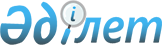 Об утверждении Положения о государственном учреждении "Отдел занятости и социальных программ акимата Аулиекольского района"Постановление акимата Аулиекольского района Костанайской области от 13 января 2022 года № 5
      В соответствии со статьей 31 Закона Республики Казахстан "О местном государственном управлении и самоуправлении в Республике Казахстан", постановлением Правительства Республики Казахстан от 1 сентября 2021 года № 590 "О некоторых вопросах организации деятельности государственных органов и их структурных подразделений", акимат Аулиекольского района ПОСТАНОВЛЯЕТ:
      1. Утвердить прилагаемое Положение о государственном учреждении "Отдел занятости и социальных программ акимата Аулиекольского района".
      2. Государственному учреждению "Отдел занятости и социальных программ акимата Аулиекольского района" в установленном законодательством Республики Казахстан порядке обеспечить:
      1) в течение двадцати календарных со дня подписания настоящего постановления направление его в Республиканское государственное предприятие на праве хозяйственного ведения "Институт законодательства и правовой информации Республики Казахстан" в порядке, установленном законодательством Республики Казахстан;
      2) размещение настоящего постановления на интернет-ресурсе акимата Аулиекольского района после его официального опубликования;
      3) государственную регистрацию положения в органах юстиции в установленном законодательством порядке.
      3. Контроль за исполнением настоящего постановления возложить на курирующего заместителя акима Аулиекольского района.
      4. Настоящее постановление вводится в действие со дня его первого официального опубликования. Положение о государственном учреждении "Отдел занятости и социальных программ акимата Аулиекольского района" 1. Общие положения
      1. Государственное учреждение "Отдел занятости и социальных программ акимата Аулиекольского района" является государственным органом Республики Казахстан, осуществляющим руководство в сфере занятости и социальной защиты населения.
      2. Государственное учреждение "Отдел занятости и социальных программ акимата Аулиекольского района" имеет ведомства:
      коммунальное государственное учреждение "Центр занятости населения акимата Аулиекольского района Костанайской области".
      3. Государственное учреждение "Отдел занятости и социальных программ акимата Аулиекольского района" осуществляет свою деятельность в соответствии с Конституцией и законами Республики Казахстан, актами Президента и Правительства Республики Казахстан, иными нормативными правовыми актами, а также настоящим Положением.
      4. Государственное учреждение "Отдел занятости и социальных программ акимата Аулиекольского района" является юридическим лицом в организационно-правовой форме государственного учреждения, имеет печати и штампы со своим наименованием на государственном языке, бланки установленного образца, в соответствии с законодательством Республики Казахстан счета в органах казначейства.
      5. Государственное учреждение "Отдел занятости и социальных программ акимата Аулиекольского района" вступает в гражданско-правовые отношения от собственного имени.
      6. Государственное учреждение "Отдел занятости и социальных программ акимата Аулиекольского района" имеет право выступать стороной гражданско-правовых отношений от имени государства, если оно уполномочено на это в соответствии с законодательством.
      7. Государственное учреждение "Отдел занятости и социальных программ акимата Аулиекольского района" по вопросам своей компетенции в установленном законодательством порядке принимает решения, оформляемые приказами руководителя государственного учреждения "Отдел занятости и социальных программ акимата Аулиекольского района" и другими актами, предусмотренными законодательством Республики Казахстан.
      8. Структура и лимит штатной численности государственного учреждения "Отдел занятости и социальных программ акимата Аулиекольского района" утверждаются в соответствии с действующим законодательством.
      9. Местонахождение юридического лица: индекс 110400, Республика Казахстан, Костанайская область, Аулиекольский район, село Аулиеколь, улица Саржетiм Қарабалуан батыра, 26.
      10. Настоящее Положение является учредительным документом Учреждения.
      11. Финансирование деятельности Учреждения из республиканского и местного бюджетов в соответствии с законодательством Республики Казахстан.
      12. Учреждению запрещается вступать в договорные отношения с субъектами предпринимательства на предмет выполнения обязанностей, являющихся полномочиями Учреждения.
      Если Учреждению законодательными актами предоставлено право осуществлять приносящую доходы деятельность, то полученные доходы направляются в государственный бюджет, если иное не установлено законодательством Республики Казахстан. 2. Задачи и полномочия государственного органа
      13. Задачи:
      1) реализация государственной политики в сфере занятости и социальной защиты населения;
      2) координация деятельности учреждения, находящегося в ведении Учреждения;
      3) осуществление иных задач, предусмотренных законодательством Республики Казахстан.
      14. Полномочия:
      1) права:
      представлять интересы Учреждения в государственных органах и организациях;
      в пределах своей компетенции запрашивать и получать необходимую информацию, документы и иные материалы от государственных органов и других организаций;
      иные права, предусмотренные законодательством Республики Казахстан;
      2) обязанности:
      соблюдать нормы действующего законодательства Республики Казахстан;
      качественно и своевременно исполнять акты и поручения Президента, Правительства Республики Казахстан и иных центральных исполнительных органов, а также акима и акимата области;
      обеспечивать качественное и своевременное оказание государственных услуг;
      осуществлять в отношении учреждений, находящихся в ведении Учреждения, функции органа государственного управления;
      иные обязанности, предусмотренные законодательством Республики Казахстан.
      15. Функции:
      1) реализация в пределах компетенции мероприятий, обеспечивающих содействие занятости;
      2) прогнозирование потребности бюджетных средств на реализацию бюджетных программ в сфере занятости и социальной защиты населения в соответствии с действующим законодательством;
      3) оказание государственных услуг в соответствии с подзаконными нормативными правовыми актами, определяющими порядок оказания государственных услуг;
      4) вынесение решения о предоставлении специальных социальных услуг лицам (семьям), находящимся в трудной жизненной ситуации;
      5) осуществление функций по опеке и попечительству в отношении недееспособных или ограниченно дееспособных совершеннолетних лиц в соответствии с законодательством Республики Казахстан;
      6) предоставление мер социальной поддержки инвалидов, предусмотренных законодательством Республики Казахстан;
      7) реализация государственной социальной политики в сфере предоставления специальных социальных услуг, оказания адресной социальной помощи населению;
      8) назначение и выплата жилищной помощи;
      9) назначение и выплата иных видов социальной помощи, предусмотренной законодательством Республики Казахстан;
      10) взаимодействие с некоммерческими (неправительственными) организациями;
      11) формирование баз данных единой информационной системы социально-трудовой сферы о текущих вакансиях и прогнозе создаваемых рабочих мест в разрезе востребованных специальностей;
      12) осуществление мониторинга организаций с рисками высвобождения и сокращения рабочих мест;
      13) организация работы надомного обслуживания пожилых граждан и инвалидов;
      14) проведение анализа потребности среди населения в оказании специальных социальных услугах;
      15) реализация государственной политики в сфере предоставления специальных социальных услуг в пределах своей компетенции;
      16) осуществление функций рабочего органа специальной комиссии для установления стажа работы лицам, проработавшим не менее 6 месяцев в период с 22 июня 1941 года по 9 мая 1945 года;
      17) осуществление функций рабочего органа специальной комиссии для регистрации и учета граждан, пострадавших вследствие ядерных испытаний на Семипалатинском испытательном ядерном полигоне. Выдача удостоверений, подтверждающих право на льготы и компенсации пострадавшим вследствие ядерных испытаний на Семипалатинском испытательном ядерном полигоне;
      18) осуществление функций рабочего органа специальной комиссии по рассмотрению заявлений лиц (семьи), претендующих на оказание социальной помощи в связи с наступлением трудной жизненной ситуации, и вынесению заключений о необходимости оказания социальной помощи;
      19) осуществление функций рабочего органа комиссии по социальному партнерству и регулированию социальных и трудовых отношений в районе;
      20) осуществление приема, регистрации и учет обращений физических и юридических лиц, руководителем отдела и заместителем отдела, принятие по ним необходимых мер;
      21) осуществление иных функций, предусмотренных законодательством Республики Казахстан. 3. Статус, полномочия первого руководителя государственного органа
      16. Руководство Учреждения осуществляется первым руководителем, который несет персональную ответственность за выполнение возложенных на Учреждение задач и осуществление им своих полномочий.
      17. Первый руководитель Учреждения назначается на должность и освобождается от должности в соответствии с законодательством Республики Казахстан.
      18. Первый руководитель Учреждения имеет заместителя, который назначается на должность и освобождается от должности в соответствии с законодательством Республики Казахстан.
      19. Полномочия первого руководителя Учреждения:
      1) назначает на должности и освобождает от должностей работников Учреждения в соответствии с законодательством Республики Казахстан;
      2) в установленном законодательством порядке решает вопросы поощрения, оказания материальной помощи, наложения дисциплинарных взысканий;
      3) издает приказы и дает указания, обязательные для всех работников Учреждения;
      4) подписывает служебную документацию;
      5) без доверенности действует от имени Учреждения;
      6) утверждает в пределах установленной численности и фонда оплаты труда штатные расписания работников Учреждения;
      7) утверждает планы финансирования администратора бюджетных программ и Учреждения по обязательствам и платежам;
      8) распоряжается средствами и имуществом Учреждения в пределах своей компетенции;
      9) несет персональную ответственность за непринятие мер по противодействию коррупции;
      10) осуществляет иные полномочия в соответствии с законодательством Республики Казахстан.
      Исполнение полномочий первого руководителя Учреждения в период его отсутствия осуществляется лицом, его замещающим в соответствии с действующим законодательством.
      20. Первый руководитель Учреждения определяет полномочия заместителя в соответствии с действующим законодательством. 4. Имущество государственного органа
      21. Учреждение может иметь на праве оперативного управления обособленное имущество в случаях, предусмотренных законодательством.
      Имущество Учреждения формируется за счет имущества, переданного ему собственником, а также имущества (включая денежные доходы), приобретенного в результате собственной деятельности, и иных источников, не запрещенных законодательством Республики Казахстан.
      22. Имущество, закрепленное за Учреждением относится к коммунальной собственности.
      23. Учреждение не вправе самостоятельно отчуждать или иным способом распоряжаться закрепленными за ним имуществом и имуществом, приобретенным за счет средств, выданных ему по плану финансирования, если иное не установлено законодательством. 5. Реорганизация и упразднение государственного органа
      24. Реорганизация и упразднение Учреждения осуществляется в соответствии с законодательством Республики Казахстан.
					© 2012. РГП на ПХВ «Институт законодательства и правовой информации Республики Казахстан» Министерства юстиции Республики Казахстан
				
      Аким района 

Е. Теменов
Утвержденопостановлением акиматаАулиекольского районаот 13 января 2022 года № 5